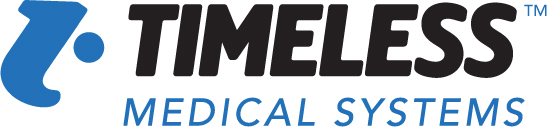 614 North River Rd. Suite ECharlottetown PECanada C1E 1K2TimelessMedical.comPhone 902.892.2035Fax 866.865.2874October 2, 2020Attention: Mary Beth AddingtonManager, Business OperationsUniversity of Mississippi Medical Center2500 North State StreetJackson, MS 39216RE: Timeless Medical Systems Inc-University of Mississippi Medical Center	 In follow up to your recent email we enclose the following responses to the questions that you had forwarded to Timeless Medical Systems:The product or services being purchased must perform a function for which no other product or source of services exist – what is the unique functionality of this product?The Timeless Medical Breast Milk, Donor Milk and Infant Formula Tracking System uses unique barcode identifiers to ensure a correct match for every feeding and verifies the feeding unit has not expired nor does it contain any additives that have been recalled.  The system is the only program on the market able to scan and decode pasteurized human donor milk barcodes from HMBANA milk banks as well as all infant formula product barcodes, and specifically the only company able to scan and decode Enfamil barcodes.  In addition to being the market’s most advanced donor human milk and formula tracking solution, the Timeless System also has the industry’s most advanced recipe calculator.  This calculator is not only capable of calculating recipes to match the physician order, but it is also able to change milk types and ensure the correct fortifier(s) are being used and also ensure the correct amount(s) are being added to the prepared feed.What are the specific business objectives that can be met only through our unique product or services – why does UMMC need this specific unique functionality?Our mission at Timeless is to utilize technology to improve patient outcomes with advanced nutrition management.  Since 2005, the Timeless Medical Breast Milk, Donor Milk and Infant Formula Tracking System has saved hundreds of thousands of feeding errors which would otherwise go undetected.  The Timeless system is clinically proven to reduce patient errors as well as improve patient safety and increase staff productivity while also reducing a hospital’s financial exposure.   The combination of these unique functionalities ensures that identification, preparation and feeding errors are minimized throughout your hospital or hospital system.  The product or services must be available only from the manufacturer and NOT through resellers who could submit competitive pricing for the product or services – does the vendor allow resellers/can anyone else give a quote for this item?Timeless has a direct sales force model and therefore does not work with any other third-party distributors. Budgetary quotes can only be provided directly from Timeless Medical Systems employees.If you should require any additional information, please let us know.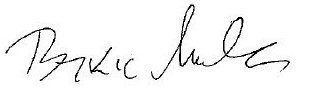 _________________________________Malik Brkic, Vice President of Operationsmbrkic@timelessmedical.com902-892-2035 Ext. 7043